ЗАКЛЮЧЕНИЕоб оценке регулирующего воздействия проекта закона Удмуртской Республики «О внесении изменений в Закон Удмуртской Республики «Об оценке регулирующего воздействия проектов нормативных правовых актов и экспертизе нормативных правовых актов в Удмуртской Республике» (далее – проект закона Удмуртской Республики)Описание предлагаемого государственного регулированияПроектом закона Удмуртской Республики вносятся изменения в Закон Удмуртской Республики от 11 декабря 2014 года № 75-РЗ «Об оценке регулирующего воздействия проектов нормативных правовых актов и экспертизе нормативных правовых актов в Удмуртской Республике» (далее – Закон):Уточняется предметная область оценки регулирующего воздействия;Вводится понятие «степень регулирующего воздействия проекта нормативного правового акта Удмуртской Республики»;Обязанность по подготовке заключения об оценке регулирующего воздействия проекта нормативного правового акта Удмуртской Республики (муниципального правового акта) возлагается на уполномоченный орган Удмуртской Республики (уполномоченный орган местного самоуправления);Устанавливаются перечни муниципальных районов и городских округов, в которых проведение оценки регулирующего воздействия проектов муниципальных нормативных правовых актов, устанавливающих новые или изменяющих ранее предусмотренные муниципальными нормативными правовыми актами обязанности для субъектов предпринимательской и инвестиционной деятельности и проведение экспертизы муниципальных нормативных правовых актов, затрагивающих вопросы осуществления предпринимательской и инвестиционной деятельности, являются обязательным (далее – Перечень);Устанавливаются критерии включения муниципальных районов и городских округов в Перечень:1) наличие субъектов предпринимательской и (или) инвестиционной деятельности, зарегистрированных и (или) осуществляющих свою деятельность на территории городского округа (муниципального района);2) степень концентрации возложенных на городской округ (муниципальный район) государственных полномочий более 0,7.Степень концентрации возложенных на городской округ (муниципальный район) государственных полномочий определяется как отношение количества возложенных на городской округ (муниципальный район) отдельных государственных полномочий Удмуртской Республики к общему количеству отдельных государственных полномочий Удмуртской Республики, возложенных на органы местного самоуправления, образованные на территории Удмуртской Республики.Вносятся правки редакционного характера.Характеристика проблемы. Цели государственного регулированияФедеральным законом от 30 декабря  2015 года № 447-ФЗ «О внесении изменений в отдельные законодательные акты Российской Федерации по вопросам оценки регулирующего воздействия проектов нормативных правовых актов и экспертизы нормативных правовых актов» (далее – Федеральный закон №447-ФЗ) внесены изменения в статью 26.3-3 Федерального закона от 6 октября 1999 года № 184-ФЗ «Об общих принципах организации законодательных (представительных) и исполнительных органов государственной власти субъектов Российской Федерации» (далее – Федеральный закон №184-ФЗ),  и в статьи 7, 46 Федерального закона от 6 октября 2003 года № 131 -ФЗ «Об общих принципах организации местного самоуправления в Российской Федерации» (далее – Федеральный закон №131-ФЗ).Так, пунктом 1 статьи 26.3-3 Федерального закона № 184-ФЗ (в редакции Федерального закона № 447-ФЗ) предусмотрено, что проекты нормативных правовых актов субъектов Российской Федерации, устанавливающие новые или изменяющие ранее предусмотренные нормативными правовыми актами субъектов Российской Федерации обязанности для субъектов предпринимательской и инвестиционной деятельности, а также устанавливающие, изменяющие или отменяющие ранее установленную ответственность за нарушение нормативных правовых актов субъектов Российской Федерации, затрагивающих вопросы осуществления предпринимательской и инвестиционной деятельности, подлежат оценке регулирующего воздействия, проводимой уполномоченными органами государственной власти субъектов Российской Федерации в порядке, установленном нормативными правовыми актами субъектов Российской Федерации, за исключением:а)	проектов законов субъектов Российской Федерации, устанавливающих, изменяющих, приостанавливающих, отменяющих региональные налоги, а также налоговые ставки по федеральным налогам;б)	проектов законов субъектов Российской Федерации, регулирующих бюджетные правоотношения.В связи с этим, пункт 1 статьи 1, подпункты 2, 3, 4 пункта 5 статьи 2 Закона противоречат положениям пункта 1 статьи 26.3-3 Федерального закона № 184-ФЗ (в редакции Федерального закона № 447-ФЗ).Также пункт 4 статьи 3 Закона не соотносится с частями 3, 4 статьи 46 Федерального закона № 131-ФЗ (в редакции Федерального закона № 447-ФЗ).Кроме того, согласно части 7 статьи 7 Федерального закона № 131-ФЗ (в редакции Федерального закона № 447-ФЗ) законом субъекта Российской Федерации должен быть установлен перечень муниципальных районов и городских округов, в которых проведение экспертизы муниципальных нормативных правовых актов, затрагивающих вопросы осуществления предпринимательской и инвестиционной деятельности, является обязательным. При этом законом субъекта Российской Федерации определяются критерии включения муниципальных районов и городских округов в указанный перечень, отражающие объективные особенности осуществления местного самоуправления в данном субъекте Российской Федерации, включая степень концентрации возложенных на такие муниципальные образования государственных полномочий.В соответствии с частью 6 статьи 46 Федерального закона № 131-ФЗ (в редакции Федерального закона № 447-ФЗ) законом субъекта Российской Федерации должен быть установлен перечень муниципальных районов и городских округов, в которых проведение оценки регулирующего воздействия проектов муниципальных нормативных правовых актов, устанавливающих новые или изменяющих ранее предусмотренные муниципальными нормативными правовыми актами обязанности для субъектов предпринимательской и инвестиционной деятельности, является обязательным. При этом законом субъекта Российской Федерации определяются критерии включения муниципальных районов и городских округов в указанный перечень, отражающие объективные особенности осуществления местного самоуправления в данном субъекте Российской Федерации, включая степень концентрации возложенных на такие муниципальные образования государственных полномочий.Таким образом, цель государственного регулирования – приведение Закона в соответствие с требованиями Федерального закона №447-ФЗ.Возможные варианты достижения цели1. НевмешательствоДанный вариант не предполагает изменения существующего механизма проведения оценки регулирующего воздействия проектов нормативных актов, как на региональном уровне, так и на муниципальном, что неизбежно приведет к противоречиям регионального и федерального законодательств.  2. Совершенствование применения существующего государственного регулирования Предлагаемое проектом закона Удмуртской Республики изменение существующего регулирования направлено на совершенствование механизмов проведения оценки регулирующего воздействия проектов нормативных актов и их приведение  в соответствие  Федеральному закону №447-ФЗ. Баланс выгод и издержек рассмотренных вариантов достижения поставленной цели позволяет рекомендовать вариант совершенствования применения существующего государственного регулирования.Сведения о публичных консультацияхВ процессе подготовки заключения об оценке регулирующего воздействия с 10.03.2016 г. по 24.03.2016 г.  были проведены публичные консультации.На официальном сайте Министерства экономики Удмуртской Республики в сети «Интернет» были размещены уведомление о проведении публичных консультаций, перечень вопросов, обсуждаемых в ходе публичных консультаций, проект закона и пояснительная записка к нему.Информационные письма о проведении публичных консультаций были направлены следующим адресатам:– Некоммерческому партнерству «Лига общественных объединений предпринимательства Удмуртской Республики»;– Ассоциации промышленных предприятий Удмуртии;–Удмуртскому республиканскому региональному отделению Общероссийской общественной организации «Деловая Россия»;– Общественной палате Удмуртской Республики;– Уполномоченному по защите прав предпринимателей в Удмуртской Республике Прасолову Александру Алексеевичу;– администрациям городов и районов Удмуртской Республики.С документами, размещенными на официальном сайте Министерства экономики Удмуртской Республики в сети «Интернет», ознакомились 82 пользователя сети «Интернет».В сроки, отведенные на проведение публичных консультаций, замечаний и предложений по проекту постановления не поступило.   Отчет о результатах публичных консультаций прилагается.Основные группы лиц интересы, которых будут затронуты предлагаемым государственным регулированиемВ публичных консультациях при проведении оценки регулирующего воздействия проектов нормативных правовых актов Удмуртской Республики  и проведении экспертизы действующих нормативных правовых актов Удмуртской Республики могут участвовать любые физические и юридические лица. В связи с этим, данным проектом постановления Правительства Удмуртской Республики могут быть затронуты интересы всех субъектов предпринимательской и инвестиционной деятельности.Оценка изменения расходов субъектов предпринимательской и инвестиционной деятельности Предлагаемым проектом закона Удмуртской Республики не вводится дополнительных обязательств для субъектов предпринимательской и инвестиционной деятельности. В связи с этим, расходы данной группы участников не изменятся.Оценка расходов бюджета Удмуртской Республики Организация исполнения предлагаемого государственного регулирования исполнительными органами государственной власти Удмуртской Республики и государственными органами Удмуртской Республики, а также субъектами, обладающими правом законодательной инициативы в Государственном Совете Удмуртской Республики, предусмотренные частью 1 статьи 37 Конституции Удмуртской Республики не потребует дополнительных расходов из бюджета Удмуртской Республики.Ожидаемые результаты, риски и ограничения государственного регулирования Представленный проект закона Удмуртской Республики направлен на совершенствование механизма проведения оценки регулирующего воздействия проектов нормативных правовых актов и экспертизы нормативных правовых актов Удмуртской Республики.  Риск невозможности достижения цели регулирования отсутствует.Реализация государственного регулирования и последующий мониторинг Уполномоченным органом Удмуртской Республики, т.е. Министерством экономики Удмуртской Республики, на постоянной основе осуществляется мониторинг развития оценки регулирующего воздействия проектов нормативных правовых актов и экспертизы действующих нормативных правовых актов Удмуртской Республики, в ежегодном докладе отражаются вся информация о нововведениях, результатах, достижениях и примеры лучших практик.     По итогам проведения оценки регулирующего воздействия проекта закона Удмуртской Республики можно сделать вывод об отсутствии в нем положений, вводящих избыточные обязанности, запреты и ограничения для субъектов предпринимательской и инвестиционной деятельности или способствующих их введению, а также положений, способствующих возникновению необоснованных расходов субъектов предпринимательской и инвестиционной деятельности и бюджета Удмуртской Республики.Исп. Романова Юлия Николаевна тел. (3412) 497-588e-mail: syn@economy.udmlink.ru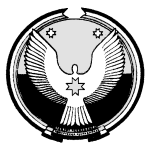 Министерство экономикиУдмуртской РеспубликиУдмурт Элькунысьэкономикая министерствоЗаместитель министра. Ижевск, Пушкинская 214, тел.(3412)49-74-41, факс:(3412) 49-74-56E-mail: mail@economy.udmlink.ru, http://economy.udmurt.ruМинистерство экономикиУдмуртской РеспубликиУдмурт Элькунысьэкономикая министерствоЗаместитель министра. Ижевск, Пушкинская 214, тел.(3412)49-74-41, факс:(3412) 49-74-56E-mail: mail@economy.udmlink.ru, http://economy.udmurt.ruЗаместитель министра экономики Удмуртской РеспубликиМ.А. Гуреева